REGISTRATION FORMTitle (Prof / Dr / Mr / Mrs / Ms):                                                                Name(Given/Surname):                                         Gender:                      Eligibility for the Award: ( Please leave the appropriate one. )
YFAA (under 40 years old), 	BSPA (Students),		Not applicable (Others)Affiliation / Employer:                                                                                   Address:                                                                                              Occupation/Position:                                                                                    Email:                                                      Fax:                                       Title of Paper:                                                                                          Preferred Presentation (Please leave the appropriate one) :	Oral,	PosterPreferred session code to present (Please leave the appropriate one):1. Acoustic Technology, 	2. Theory and Target Strength,	3. Acoustic Application, 4. Acoustic in Marine Ranch and Fresh Water,	5. Others [HOTEL INFORMATION] Only the following hotel will be reserved by the meeting secretariat.Name : Education Training InstituteCheck-in date: 12, 13, 14, 15 Nov.  Check-out date: 14, 15, 16, 17 Nov.Preferred room type (Please leave the appropriate one)Double / day	50,000 KRW ( ca. 40 USD )Twin / day	60,000 KRW ( ca. 50 USD )Note: The deadline of registration is October 10, 2022; however, early indication/registration is welcome to secure contracted room rate. Payment method of Registration fees will be announced later.For further information, please refer to the first announcement or contact the Meeting SecretariatAFAS2022 Meeting Secretariat, College of Fisheries and Ocean Science, Chonnam National University 50 Daehak-ro, Yeosu, Jeonnam, Korea E-mail: djhwang@jnu.ac.kr Fax: + 82 61 659 7129 Website: http://www.afas-acoustic.org/index.html/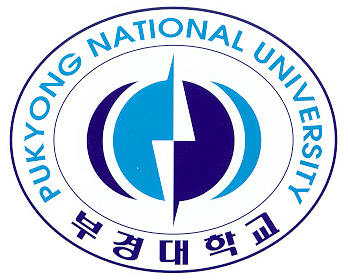 The International Conference on Underwater Acoustic Technology and Education For Sustainable Fisheries in AsiaTHE FIFTEENTH ANNUAL MEETING OF ASIAN FISHERIES ACOUSTICS SOCIETY, AFAS 202214th – 16th November 2022Pukyong National University, 45, Yongso-ro, Nam-Gu. Busan, Korea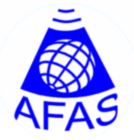 